UNIVERSIDADE ESTADUAL DE SANTA CRUZ - UESC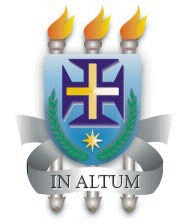 PRÓ-REITORIA DE PESQUISA E PÓS-GRADUAÇÃO - PROPPDEPARTAMENTO DE CIÊNCIAS BIOLÓGICAS - DCBPROGRAMA DE PÓS-GRADUAÇÃO  MOLECULAR - PPGGBMPROGRAMA DE DISCIPLINACódigo:CIB080Nome da disciplina:T.E. em GBM I: Filogeografia: aspectos teóricos e práticosPré-requisitos:Genética de populações e sistemática filogenéticaCarga horáriaTeórica: 30                            Prática: 0                        Total: 30Créditos:Teórica: 2                               Prática: 0                       Total: 2Professor:Henrique Batalha FilhoAssinatura:Ementa:Arcabouço conceitual da filogeografia. Marcadores moleculares utilizados na filogeografia. Modelos de evolução molecular. Métodos para inferência filogenética e filogeográfica. Estimativas de diversidade e estrutura genética populacional. Introdução ao relógio molecular. Métodos de datação molecular: relógio estrito e relógio relaxado. Demografia histórica e teoria da coalescência, e sua aplicação na filogeografia. Aplicações dos estudos de filogeografia.Objetivos:Introduzir aos alunos à teoria para realização de estudos de inferência filogeográfica. Apresentar aos alunos os principais métodos e análises para o desenvolvimento de estudos filogeográficos.Metodologia:Aula expositiva, aula prática utilizando softwares das análises filogeográficas, discussão de artigos e seminário dos alunos.Avaliação:Para a avaliação serão mensurados: participação nas aulas e atividades propostas, além da presença mínima de 75%. Seminário final de apresentação das análises filogeográficas implementadas.Conteúdo Programático:Biogeografia e Filogeografia: histórico, princípios e conceitos;Criando e explorando mapas, SIG: DIVA-GIS; Banco de dados: GenBank;Alinhamento de sequências: MEGA5;Estatísticas sumárias: DnaSP;Redes de haplótipos, e testes de estrutura genética: Network, Arlequin;Modelos de substituição: jModelTest. Reconstrução filogenética (RAxML e MrBayes);Coalescência e demografia histórica;Tempo de divergência, e Skyline plot: BEAST;Seminário final de apresentação dos resultados produzidos.Referências Bibliográficas:Avise JC, Arnold J, Ball RM, Bermingham E, Lamb T, Neigel JE, Reeb CA, Saunders NC. 1987. Intraspecific phylogeography: The mitochondrial DNA bridge between population genetics and systematics. Annu. Rev. Ecol. Evol. Syst. 18: 489–522.Avise JC. 2000. Phylogeography: the History and Formation of Species. Cambridge: Harvard University Press.Avise JC. 2008. Phylogeography: retrospect and prospect. J. Biogeogr. 36: 3–15.Felsenstein J. 2004. Inferring Phylogenies. Sunderland: Sinauer Associates.Lemey P, Salemi M, Vandamme A-M. 2009. The phylogenetic handbook: a practical approach to phylogenetic analysis and hypothesis testing. 2nd edition. Cambridge: Cambridge University Press.Hickerson MJ, Carstens BC, Cavender-Bares J, Crandall KA, Graham CH, Johnson JB, Rissler L, Victoriano PF, Yoder AD. 2010. Phylogeography’s past, present, and future: 10 years after Avise, 2000. Mol. Phylogenet. Evol. 54: 291–301.Martins FM, Domingues MV. 2011. Filogeografia. In: Carvalho CJB, Almeida EAB (Eds). Biogeografia da América do Sul: Padrões e Processos. São Paulo: Editora Roca.Templeton A. 2006. Population genetics and microevolutionary theory. New Jersey: John Wiley & Sons, Inc.Turchetto-Zolet AC, et al. 2013. Guia prático para estudos filogeográficos. Ribeirão Preto: Sociedade Brasileira de Genética.Avise JC, Arnold J, Ball RM, Bermingham E, Lamb T, Neigel JE, Reeb CA, Saunders NC. 1987. Intraspecific phylogeography: The mitochondrial DNA bridge between population genetics and systematics. Annu. Rev. Ecol. Evol. Syst. 18: 489–522.Avise JC. 2000. Phylogeography: the History and Formation of Species. Cambridge: Harvard University Press.Avise JC. 2008. Phylogeography: retrospect and prospect. J. Biogeogr. 36: 3–15.Felsenstein J. 2004. Inferring Phylogenies. Sunderland: Sinauer Associates.Lemey P, Salemi M, Vandamme A-M. 2009. The phylogenetic handbook: a practical approach to phylogenetic analysis and hypothesis testing. 2nd edition. Cambridge: Cambridge University Press.Hickerson MJ, Carstens BC, Cavender-Bares J, Crandall KA, Graham CH, Johnson JB, Rissler L, Victoriano PF, Yoder AD. 2010. Phylogeography’s past, present, and future: 10 years after Avise, 2000. Mol. Phylogenet. Evol. 54: 291–301.Martins FM, Domingues MV. 2011. Filogeografia. In: Carvalho CJB, Almeida EAB (Eds). Biogeografia da América do Sul: Padrões e Processos. São Paulo: Editora Roca.Templeton A. 2006. Population genetics and microevolutionary theory. New Jersey: John Wiley & Sons, Inc.Turchetto-Zolet AC, et al. 2013. Guia prático para estudos filogeográficos. Ribeirão Preto: Sociedade Brasileira de Genética.